                                        Π Ρ Ο Σ Κ Λ Η Σ Η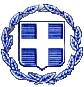 ΕΛΛΗΝΙΚΗ ΔΗΜΟΚΡΑΤΙΑΝΟΜΟΣ  ΚΕΦΑΛΛΗΝΙΑΣ ΔΗΜΟΣ  ΚΕΦΑΛΛΟΝΙΑΣ Δ/ΝΣΗ ΔΙΟΙ/ΚΩΝ ΥΠΗΡΕΣΙΩΝΤΜΗΜΑ ΔΙΟΙΚ/ΚΗΣ ΜΕΡΙΜΝΑΣ & ΥΠΟΣΤΗΡΙΞΗΣ ΠΟΛΙΤΙΚΩΝ ΟΡΓΑΝΩΝΠληρ. Βασιλείου ΝατάσαΤαχ. Δ/νση : Πλατεία Βαλλιάνου28100 ΑΡΓΟΣΤΟΛΙΤΗΛ: 2671360 158@:dimsimkef@gmail.com                  Αργοστόλι: 23 /09/2016                  Αριθ.  Πρωτ: 32355ΟΡΘΗ ΕΠΑΝΑΛΗΨΗΕΛΛΗΝΙΚΗ ΔΗΜΟΚΡΑΤΙΑΝΟΜΟΣ  ΚΕΦΑΛΛΗΝΙΑΣ ΔΗΜΟΣ  ΚΕΦΑΛΛΟΝΙΑΣ Δ/ΝΣΗ ΔΙΟΙ/ΚΩΝ ΥΠΗΡΕΣΙΩΝΤΜΗΜΑ ΔΙΟΙΚ/ΚΗΣ ΜΕΡΙΜΝΑΣ & ΥΠΟΣΤΗΡΙΞΗΣ ΠΟΛΙΤΙΚΩΝ ΟΡΓΑΝΩΝΠληρ. Βασιλείου ΝατάσαΤαχ. Δ/νση : Πλατεία Βαλλιάνου28100 ΑΡΓΟΣΤΟΛΙΤΗΛ: 2671360 158@:dimsimkef@gmail.com                ΠΡΟΣ:   Τακτικά μέλη  Δημοτικού      Συμβουλίου Δήμου Κεφαλλονιάς    Παρακαλείσθε όπως προσέλθετε στη 15η τακτική συνεδρίαση  του Δημοτικού Συμβουλίου η οποία θα πραγματοποιηθεί στο Δημοτικό Θέατρο Αργοστολίου «Ο ΚΕΦΑΛΟΣ» (αίθουσα Αντίοχου Ευαγγελάτου),  στις  27 Σεπτεμβρίου 2016 ημέρα Τρίτη  και  ώρα  18:30   προκειμένου να συζητηθούν   τα παρακάτω  θέματα της ημερησίας διάταξης:Έγκριση τροποποίησης προϋπολογισμού οικ. έτους 2016 της Κ.Ε.ΔΗ.ΚΕ. ΕΙΣ: Πρόεδρος της Κ.Ε.ΔΗ.ΚΕ. κ.  Α. ΚωνσταντάκηςΈγκριση υποβολής αίτησης χρηματοδότησης της Πράξης «Κέντρο Κοινότητας Δήμου Κεφαλληνίας» στο Επιχειρησιακό Πρόγραμμα «Ιόνια Νησιά» για ένταξη στο ΕΣΠΑ 2014-2020 και απόφαση υλοποίησής του με ίδια μέσα.ΕΙΣ: Α/Δ κ. Σ. ΓαρμπήΔιόρθωση της αριθμ. 285/2016 προηγούμενης απόφασης Δημοτικού Συμβουλίου με θέμα: «Συμμετοχή σε συγχρηματοδοτούμενο έργο στο πλαίσιο της 2ης Πρόσκλησης Εκδήλωσης  Ενδιαφέροντος  για υποβολή προτάσεων του Διασυνοριακού Προγράμματος Συνεργασίας  Interreg IPA II Gross – border Cooperation Programme «Greece – Albania 2014 -2020» σύμφωνα με τους εσωτερικούς κανονισμούς / καταστατικό ή την Εθνική ΝομοθεσίαΕΙΣ: Α/Δ κ. Σ. ΓαρμπήΟρισμός Δημοτικού Συμβούλου με τον αναπληρωτή του ως τρίτο μέλος στην Επιτροπή Προσωρινής – Οριστικής Παραλαβής του έργου με τίτλο: «ΑΠΟΧΕΤΕΥΣΗ ΣΚΑΛΑΣ»ΕΙΣ: Α/Δ κ. Δ. ΛυκούδηςΈγκριση Πρωτοκόλλου Προσωρινής Παραλαβής έργου με τίτλο: «Ασφαλτόστρωση Παραλιακού Δρόμου Ληξουρίου Δήμου Κεφαλλονιάς.ΕΙΣ: Α/Δ κ. Δ. ΛυκούδηςΧορήγηση χρηματικού βοηθήματος σε άπορους Δημότες.ΕΙΣ: Α/Δ κ. Ε. ΚεκάτοςΈγκριση μετακινήσεων Α/Δ   κ Ε. ΚεκάτουΕΙΣ: Α/Δ κ. Ε. ΚεκάτοςΛήψη απόφασης για σύναψη Πρωτοκόλλου συνεργασίας μεταξύ του Δήμου Κεφαλλονιάς και του Ραδιοφωνικού Ιδρύματος Κύπρου Φορέας Πολιτισμού.ΕΙΣ: Α/Δ κ. Ε. ΚεκάτοςOρισμός επιτροπής για τη διενέργεια ελέγχου τήρησης των όρων λειτουργίας παιδοτόπων και βεβαίωσης παραβάσεων σύμφωνα με την υπ'  αριθ. 36873/2-7-2007 ΚΥΑ η οποία καθορίζει το θεσμικό πλαίσιο ίδρυσης και λειτουργίας τους.ΕΙΣ: Α/Δ κ. Σ. ΜατιάτοςΟ ΠΡΟΕΔΡΟΣ                                                ΓΕΡΑΣΙΜΟΣ  ΠΑΠΑΝΑΣΤΑΣΑΤΟΣ ΚΟΙΝΟΠΟΙΗΣΗΔήμαρχο Κεφ/νιάς κ. Αλέξανδρο Παρίση.Βουλευτή Κεφ/νιάς κ. Αφροδίτη ΘεοπεφτάτουΑντιπεριφερειάρχη Π.Ε. Κεφ/νιάς Παναγή ΔρακουλόγκωναΓενική Γραμματέα του Δήμου κα Κυριακή ΝικολαΐδουΠροϊσταμένους Δ/νσεωνΥπηρεσιών Δήμου Κεφ/νιάςΠροϊσταμένους Τμημάτων – Γραφείων  Δ/νσεων Υπηρεσιών Δήμου Κεφ/νιάςΙστοσελίδα ΔήμουΠροέδρους: Συμβουλίων Δημοτικών Κοινοτήτων Δήμου Κεφ/νιάς, Συμβουλίων  Τοπικών Κοινοτήτων και εκπροσώπων Τοπ. Κοινοτήτων Δήμου Κεφ/νιάς.Προέδρους Ν.Π.Ι.Δ.Προέδρους Ν.Π.Δ.Δ.Πίνακα ΑνακοινώσεωνΠολιτικά Κόμματα Τοπικά Μ.Μ.Ε.Σύλλογο Δημοτικών Υπαλλήλων